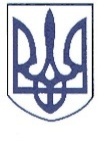 РЕШЕТИЛІВСЬКА  МІСЬКА  РАДАПОЛТАВСЬКОЇ ОБЛАСТІ(п’ятнадцята сесія сьомого скликання)РІШЕННЯ05 березня 2019 року                                                                              № 519-15-VIIПро надання в користування (оренду) земельної ділянки Департаменту будівництва, містобудування і архітектури та житлово-комунального господарства Полтавської обласної державної адміністрації       Керуючись Земельним кодексом України, Законом України  „Про землеустрій”, Законом України „Про оренду землі”, розглянувши звернення Департаменту будівництва, містобудування і архітектури та житлово-комунального    господарства   Полтавської   обласної   державної  адміністрації   від 01.02.2019 року  № 04.3-03/317, Решетилівська міська радаВИРІШИЛА:        Надати Департаменту будівництва, містобудування і архітектури та житлово-комунального господарства Полтавської обласної державної адміністрації земельну ділянку розміром 1,4429 га під будівництво Решетилівського ліцею в строкове безоплатне користування на умовах договору суперфіцію терміном на 3 роки   за адресою:       м. Решетилівка, вул. Грушевського, 33.       Кад. № 5324255100:20:004:0042.Секретар міської  ради                                                         О.А.Дядюнова